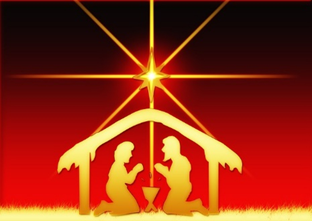 Parish BulletinCommunities enriched by Christian faith, worship & values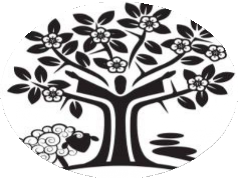 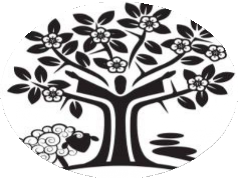 We are the Church of England inclusive and loving worshipping communities of Yelverton, Meavy, Sampford Spiney, Sheepstor, Walkhampton, Princetown, and Horrabridge, and you are very welcome!Season’s Greetings.  We would like to wish all our readers a joyous Christmas and a happy and healthy New Year.A massive thank you from Philippa to church wardens and congregation of West Dartmoor benefice for the generous gift of a ‘Cook’ voucher. So wonderful to be able to feed family in style as I recover from knee surgery.Annual West Dartmoor Mission Community Crib Service St Paul’s Yelverton 24 Dec at 1600. This year we have a new story entitled "Sherlock Holmes and the Case of the Divine Mystery" written especially for us. The carpark near St Pauls will be closed on 8-10 Jan and the church will remain locked.Explore the meaning of life together: Discover the Christian faith in a positive and inclusive group. Being with starts on Sat 27 Jan 1030-200 at Horrabridge Youth Club. Contact Philippa at philippa.bellows@iCloud.com for details. Being With is a course developed by St Martin-In-The-Fields. More information can be found at being-with.org Collect.   God our redeemer, who prepared the Blessed Virgin Mary to be the mother of your Son: grant that, as she looked for his coming as our saviour, so we may be ready to greet him when he comes again as our judge; who is alive and reigns with you, in the unity of the Holy Spirit, one God, now and for ever.1st Reading.  2 Samuel 7.1-11,16         Psalm  89.1-4,19-26    2nd Reading.  Romans 16.25-27Gospel Acclamation.  Alleluia. Alleluia.  The Word became flesh, and dwelt among us, and we have seen his glory.   Alleluia.Gospel Reading  (Luke 1.26-38).  In the sixth month the angel Gabriel was sent by God to a town in Galilee called Nazareth, to a virgin engaged to a man whose name was Joseph, of the house of David. The virgin’s name was Mary.  And he came to her and said, ‘Greetings, favoured one! The Lord is with you.’  But she was much perplexed by his words and pondered what sort of greeting this might be.  The angel said to her, ‘Do not be afraid, Mary, for you have found favour with God.  And now, you will conceive in your womb and bear a son, and you will name him Jesus.  He will be great, and will be called the Son of the Most High, and the Lord God will give to him the throne of his ancestor David.  He will reign over the house of Jacob for ever, and of his kingdom there will be no end.’  Mary said to the angel, ‘How can this be, since I am a virgin?’  The angel said to her, ‘The Holy Spirit will come upon you, and the power of the Most High will overshadow you; therefore the child to be born will be holy; he will be called Son of God.  And now, your relative Elizabeth in her old age has also conceived a son; and this is the sixth month for her who was said to be barren.  For nothing will be impossible with God.’  Then Mary said, ‘Here am I, the servant of the Lord; let it be with me according to your word.’  Then the angel departed from her. Post Communion Prayer.  Heavenly Father, who chose the Blessed Virgin Mary to be the mother of the promised saviour: fill us your servants with your grace, that in all things we may embrace your holy will and with her rejoice in your salvation; through Jesus Christ our Lord.Prayers for the week ahead.   24  St Mary’s, Sampford Spiney. Churchwarden Helen Sims. The Congregation and PCC.   25  All those who clean our churches, unlock and lock them each day, who care for our churchyards, and who wind our church clocks.  26  Our local branches of the Royal British Legion.   27  Our Parish Worship Teams in their mission and ministries.    28  Princetown United Church. The Congregation and Church Council.   29  Those who collect our rubbish and recycling, and keep our streets clean.   30  The Pastoral Visitors Team. …In need of healing & wholeness.  Michael Doidge, Jo Day, Noah Bruff, Peggy Bryant, Esther Warner, Peter Walde, Richard Callow, Esther Rookes, Geoff Lloyd, Tony Smith, Basil Kinver, Patrick Butler and Philip Kerslake.…In Memoriam.  Tony Smith RIP.  Eric Shaw RIP.  Neil Gillbanks RIP. Bulletin Notices to go to ruth.gozzard@gmail.com no later than 1600 on Wednesday each week please.